 PPT for Målselv, Bardu og Dyrøy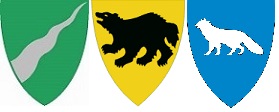 Revidert PPT 20.01.2021					Unntatt offentligheten: offl. § 13, jfr. fvl. § 13.1.1Henvisning til PP-tjenesten - elevElever over 15 år kan ta initiativ til henvisning selv, eventuelt i samarbeid med skolen, og kan skrive under på egne vegne.Opplysninger fra foreldre fylles ut av foreldrene og legges ved henvisningen kun dersom de ønsker et slikt vedlegg.Opplysninger om elevenOpplysninger om elevenOpplysninger om elevenPersonopplysningerPersonopplysningerPersonopplysningerFødselsdatoFornavn og mellomnavnEtternavnAdressePostnummerPoststedNasjonalitetMorsmålMobilKjønn Gutt    Jente          Søsken (navn, alder)Søsken (navn, alder)ForesatteForesatteForesatteForesatteForesattePersonopplysninger om foresatt 1Personopplysninger om foresatt 1Personopplysninger om foresatt 1Personopplysninger om foresatt 1Personopplysninger om foresatt 1FornavnFornavnFornavnEtternavnEtternavnAdresseAdressePostnummerPostnummerPoststedMobilMobilMobilE-postE-postArbeidsstedArbeidsstedArbeidsstedTelefon arbeidTelefon arbeidBehov for tolk Ja       NeiHvilket språk:Hvilket språk:Hvilket språk:Hvilket språk:Personopplysninger om foresatt 2Personopplysninger om foresatt 2Personopplysninger om foresatt 2Personopplysninger om foresatt 2Personopplysninger om foresatt 2FornavnFornavnFornavnEtternavnEtternavnAdresseAdressePostnummerPostnummerPoststedMobilMobilMobilE-postE-postArbeidsstedArbeidsstedArbeidsstedTelefon arbeidTelefon arbeidBehov for tolk Ja       Nei Hvilket språk:Hvilket språk:Hvilket språk:Hvilket språk:SkoleSkoleSkole Telefon Kontaktlærer Kontaktlærer Har PP-tjenesten vært konsultert i forkant av henvisningen? Drøftet i fokusmøte?   Ja       Nei Hvis ja, hvilke tiltak?Drøftet i tverrfaglig møte?   Ja       Nei Hvis ja, hvilke tiltak?Drøftet i LP-gruppe?   Ja       Nei Hvis ja, hvilke tiltak?Drøftet på annen måte?   Ja       NeiHvis ja, hvordan? Hvilke tiltak?Har PP-tjenesten vært konsultert i forkant av henvisningen? Drøftet i fokusmøte?   Ja       Nei Hvis ja, hvilke tiltak?Drøftet i tverrfaglig møte?   Ja       Nei Hvis ja, hvilke tiltak?Drøftet i LP-gruppe?   Ja       Nei Hvis ja, hvilke tiltak?Drøftet på annen måte?   Ja       NeiHvis ja, hvordan? Hvilke tiltak?Hvem henviser? Hvem henviser? Opplysninger fra skole / henvisende instansOpplysninger fra skole / henvisende instansHenvisningsgrunn (sett kryss hovedårsak til henvisning) Lærevansker                                                              Syn/hørsel Lese-/skrivevansker                                                  Atferdsvansker Konsentrasjonsvansker                                            Psykisk utviklingshemming Sosiale/emosjonelle vansker                                    Div. sjeldne syndromer Matematikkvansker                                                    Autismespekterforstyrrelser Tale/språk                                                                    AnnetHenvisningsgrunn (sett kryss hovedårsak til henvisning) Lærevansker                                                              Syn/hørsel Lese-/skrivevansker                                                  Atferdsvansker Konsentrasjonsvansker                                            Psykisk utviklingshemming Sosiale/emosjonelle vansker                                    Div. sjeldne syndromer Matematikkvansker                                                    Autismespekterforstyrrelser Tale/språk                                                                    AnnetBeskrivelse av vanskene, bl.a. når startet vanskene?Beskrivelse av vanskene, bl.a. når startet vanskene?Hvilke tiltak har vært iverksatt for å avhjelpe elevens vansker? Gi en beskrivelse av omfang og effekt av disse:Hvilke tiltak har vært iverksatt for å avhjelpe elevens vansker? Gi en beskrivelse av omfang og effekt av disse:Gi en kort beskrivelse av elevens klassemiljø (psykososialt miljø, ekstra timeressurs, gruppe-/ klassestørrelse):Gi en kort beskrivelse av elevens klassemiljø (psykososialt miljø, ekstra timeressurs, gruppe-/ klassestørrelse):Gi en beskrivelse av elevens synspunkter vedr. henvisning til PPT. Hva uttrykker eleven?Gi en beskrivelse av elevens synspunkter vedr. henvisning til PPT. Hva uttrykker eleven?Hva ønsker dere at PP-tjenesten skal gjøre?Hva ønsker dere at PP-tjenesten skal gjøre?Pedagogisk rapport legges ved henvisning. Mal på vår hjemmeside: www.ppt-bardufoss.comPedagogisk rapport legges ved henvisning. Mal på vår hjemmeside: www.ppt-bardufoss.comUnderskrift fra skole / henvisende instansUnderskrift fra skole / henvisende instansSted DatoUnderskrift kontaktlærerUnderskrift kontaktlærerSted DatoUnderskrift leder for henvisende instansUnderskrift leder for henvisende instansSamtykke til henvisningen fra foresatteSamtykke til henvisningen fra foresatteHenvisningen må undertegnes av begge foresatte dersom begge har foreldreansvarHenvisningen må undertegnes av begge foresatte dersom begge har foreldreansvarStedDatoUnderskrift foresatt 1Underskrift foresatt 1StedDatoUnderskrift foresatt 2Underskrift foresatt 2Opplysninger fra foreldre/foresatteOpplysninger fra foreldre/foresatteGi en kort beskrivelse av vanskene/ grunn for henvisningen:Gi en kort beskrivelse av vanskene/ grunn for henvisningen:Beskriv barnets sterke sider:Beskriv barnets sterke sider:Når startet vanskene?Når startet vanskene?Særlige merknader i barnets utvikling (fødsel, språk, motorikk, følelser, sykdommer/skader, livshendelser):Særlige merknader i barnets utvikling (fødsel, språk, motorikk, følelser, sykdommer/skader, livshendelser):Fungerer synet normalt? Ja       NeiFungerer hørsel normalt? Ja       NeiEventuelt hvilken lege er konsultert når det gjelder syn/hørsel?Eventuelt hvilken lege er konsultert når det gjelder syn/hørsel?Hvem består den nærmeste familie av til daglig:Hvem består den nærmeste familie av til daglig:Gi en kort beskrivelse av hva du/dere har gjort for å hjelpe barnet:Gi en kort beskrivelse av hva du/dere har gjort for å hjelpe barnet:Har du/dere vært i kontakt med andre instanser/fagpersoner (som helsestasjon, lege, sosialtjenester, barneverntjenester eller andre)? Eventuelle rapporter legges ved henvisningen.Har du/dere vært i kontakt med andre instanser/fagpersoner (som helsestasjon, lege, sosialtjenester, barneverntjenester eller andre)? Eventuelle rapporter legges ved henvisningen.Hva ønsker du/dere at PP-tjenesten skal gjøre?Utredning av vanskene  Ja    Nei            Veiledning til skolen  Ja     NeiAnnet:Hva ønsker du/dere at PP-tjenesten skal gjøre?Utredning av vanskene  Ja    Nei            Veiledning til skolen  Ja     NeiAnnet:Gi en beskrivelse av barnets synspunkter vedr. henvisning til PPT. Hva uttrykker barnet?Gi en beskrivelse av barnets synspunkter vedr. henvisning til PPT. Hva uttrykker barnet?Samtykke til samarbeid Samtykke til samarbeid Samtykke til samarbeid  Helsestasjon / skolehelsetjeneste Barneverntjeneste Psykiatritjeneste Fastlege /spesialisttjeneste  Andre Helsestasjon / skolehelsetjeneste Barneverntjeneste Psykiatritjeneste Fastlege /spesialisttjeneste  Andre Helsestasjon / skolehelsetjeneste Barneverntjeneste Psykiatritjeneste Fastlege /spesialisttjeneste  AndreHvilke andre:Hvilke andre:Hvilke andre:Samtykket må undertegnes av begge foresatte dersom begge har foreldreansvar. Foresatte/elev samtykker i henvisning til pedagogisk-psykologisk tjeneste. Foresatte samtykker i at det gjøres en utredning og fattes vedtak om spesialundervisning når sakkyndig vurdering foreligger. Samtykket må undertegnes av begge foresatte dersom begge har foreldreansvar. Foresatte/elev samtykker i henvisning til pedagogisk-psykologisk tjeneste. Foresatte samtykker i at det gjøres en utredning og fattes vedtak om spesialundervisning når sakkyndig vurdering foreligger. Samtykket må undertegnes av begge foresatte dersom begge har foreldreansvar. Foresatte/elev samtykker i henvisning til pedagogisk-psykologisk tjeneste. Foresatte samtykker i at det gjøres en utredning og fattes vedtak om spesialundervisning når sakkyndig vurdering foreligger. StedStedDatoUnderskrift foresatt 1Underskrift foresatt 1Underskrift foresatt 1StedDatoDatoUnderskrift foresatt 2Underskrift foresatt 2Underskrift foresatt 2Dette samtykket kan endres eller trekkes tilbake senere dersom det er ønskeligDette samtykket kan endres eller trekkes tilbake senere dersom det er ønskeligDette samtykket kan endres eller trekkes tilbake senere dersom det er ønskelig